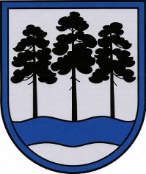 OGRES  NOVADA  PAŠVALDĪBAReģ.Nr.90000024455, Brīvības iela 33, Ogre, Ogres nov., LV-5001tālrunis 65071160, e-pasts: ogredome@ogresnovads.lv, www.ogresnovads.lv PAŠVALDĪBAS DOMES SĒDES PROTOKOLA IZRAKSTS58.Par Ogres novada pašvaldības metu konkursu “Lielvārdes parka un apkaimes labiekārtošana”	Lielvārdes parks un tā apkaime atrodas Edgara Kauliņa alejā 5, Lielvārdē, Ogres novadā, kadastra Nr. 7433 002 0576, tajā ietilpst arī Lielvārdes pilskalns, Lielvārdē, Ogres novadā, kadastra Nr.7433 002 0563, Laimdotas iela 16, Lielvārdē, Ogres novads, kadastra Nr.7433 002 0925, Edgara Kauliņa aleja 18A, Lielvārdē, Ogres novadā, kadastra Nr. 7433 002 0135, Edgara Kauliņa aleja 21, Lielvārdē, Ogres novadā, kadastra Nr. 7433 002 0559, 7433 002 0558.Lielvārdes parka un apkaimes teritorija izvietota vēsturiski senā vietā, kur savulaik atradies lībiešu pilskalns, viduslaiku pils un vēlāk muiža ar tai piederošo saimniecību un ēkām. Vietas vēsture ir piesātināta un bagāta ar liecībām, nostāstiem un līdz mūsdienām saglabātiem kultūras pieminekļiem nekustamā īpašuma Lielvārdes pilskalns teritorijā – Lielvārdes pilsdrupas, Lielvārdes pilskalns un viduslaika pils, Dievu kalns (cepuru kalns) – viduslaiku pils, kā arī ar īpaši aizsargājamiem dendroloģiskajiem stādījumiem „Lielvārdes parks”.Tā kā Lielvārdes parks atrodas praktiski valsts autoceļa A6 malā un tajā izvietoti tādi iecienīti apskates objekti kā viduslaiku pilsdrupas, dendroloģiskie stādījumi, Daugavas stāvkrasta atsegumi, savukārt parka apkaimē - Andreja Pumpura muzejs, luterāņu baznīca un Rumbiņas ūdenskritums, tajā visa gada garumā uzturas cilvēki. Teritorija ir viegli sasniedzama, to lieto gan vietējie iedzīvotāji, gan tūristi, tā tiek izmantota dažādu pasākumu un svinību organizēšanai. Teritorijas lietotāji ir gan pieaugušie, gan bērni. Daugavas un Rumbiņas krastus īpaši iecienījuši makšķernieki. Lielākā daļa dendroloģisko stādījumu šobrīd atrodas rekreācijai un tūrismam paredzētā zonā.Lielvārdes parka un apkaimes infrastruktūras objekti un labiekārtojums inventarizēts 2018., 2019.gadā. Secināts, ka  infrastruktūras objektiem un labiekārtojumam trūkst vienota dizaina un koptēla. Cik spēcīgas ir Lielvārdes parka un apkaimes vērtības, tik kvalitāti mazinoši ir parkā un apkaimē esošie objekti – dažādu segumu un kvalitātes ceļi un celiņi, tilti, laivu piestātne, kāpnes, mazās arhitektūras formas.  Ogres novada Attīstības programmas 2022. – 2027.gadam Investīciju plāna Rīcības virziena RV-8 “Augstvērtīgas un drošas dzīves vides izveide” uzdevums U-8.1. “Attīstīt daudzfunkcionālu publisko ārtelpu” 8.1.3.punkta projekta “Lielvārdes parka un apkaimes attīstība” ietvaros paredzēts izstrādāt dokumentus, kā arī veikt darbības Lielvārdes parkā, lai plānveidīgi sakoptu un labiekārtotu Lielvārdes pilsētas Lāčplēša apkaimi, veikt koku inventarizāciju, sakārtotu stādījumus, atkritumu urnas, atjaunotu Mīlestības kalniņu, izgatavotu koka solus u.c.Attīstot nekustamos īpašumus, pasūtot būvprojektu pēc metu konkursa noslēgšanās, pašvaldība izmantos Eiropas Savienības, valsts un pašvaldības budžeta līdzekļus.Metu konkursa mērķis ir izveidot Lielvārdes parku un apkaimi par nozīmīgu ainavu telpu – daudzveidīgu un dzīvīgu publisko ārtelpu, kam piemīt vēsturi respektējoša darbība un Lielvārdes parka un apkaimes identitāte – pagātnes stāsts nākotnes skaņās.Ministru kabineta 2017.gada 28.februāra noteikumi Nr.107 “Iepirkuma procedūru un metu konkursu norises kārtība” (turpmāk – Noteikumi) nosaka, ka metu konkursam sagatavo metu konkursa nolikumu un iesniegto metu vērtēšanai izveido žūrijas komisiju vismaz piecu locekļu sastāvā.Saskaņā ar Noteikumu 223.punktu metu konkursa žūrijas komisijas sastāvā ir tikai fiziskās personas, kuras nepārstāv dalībnieku intereses. Žūrijas komisija ir neatkarīga, pieņemot lēmumus un paužot viedokļus. Ja metu konkursa dalībniekiem tiek noteiktas specifiskas profesionālās kvalifikācijas prasības, tad vismaz viena trešdaļa žūrijas locekļu atbilst minētajai vai līdzvērtīgai kvalifikācijai.Saskaņā ar Noteikumu 227.punktu metu konkursam ieceļ atbildīgo sekretāru, kas nodrošina metu konkursa norisi un atbild par iesniegto metu un dalībnieku devīžu anonimitātes nodrošināšanu līdz metu vērtēšanas beigām. Atbildīgais sekretārs nav žūrijas komisijas loceklis. Atbildīgais sekretārs neizpauž ziņas, kas viņam ir zināmas, lai identificētu dalībnieku.Pamatojoties uz iepriekš minēto un Valsts pārvaldes iekārtas likuma 73. panta pirmās daļas 1. punktu,  Pašvaldību likuma 5. panta pirmo daļu, 10. panta pirmās daļas 13.punktu un Ministru kabineta 2017.gada 28.februāra noteikumu Nr.107 “Iepirkuma procedūru un metu konkursu norises kārtība” 223. un 227.punktu,balsojot: ar 21 balsi "Par" (Andris Krauja, Artūrs Mangulis, Atvars Lakstīgala, Dace Kļaviņa, Dace Māliņa, Dace Veiliņa, Daiga Brante, Dainis Širovs, Dzirkstīte Žindiga, Egils Helmanis, Gints Sīviņš, Ilmārs Zemnieks, Indulis Trapiņš, Jānis Iklāvs, Jānis Kaijaks, Jānis Siliņš, Pāvels Kotāns, Raivis Ūzuls, Rūdolfs Kudļa, Santa Ločmele, Valentīns Špēlis), "Pret" – nav, "Atturas" – nav, Ogres novada pašvaldības dome NOLEMJ:  Pieņemt metu konkursa “Lielvārdes parka un apkaimes labiekārtošana” vērtēšanas komisijas nolikumu saskaņā ar šī lēmuma pielikumu.Izveidot Metu konkursa vērtēšanas komisiju, turpmāk – Komisija, šādā sastāvā:2.1.Komisijas priekšsēdētājs – Egils Helmanis, Ogres novada pašvaldības domes priekšsēdētājs;2.2.Komisijas locekļi:2.2.1. Ilze Staļģe, Ogres novada būvvaldes vadītāja vietniece, arhitekte;2.2.2. Dr. arch Ilze Rukmane-Poča, arhitekte;2.2.3. Aija Romanovska, Ogres novada pašvaldības Attīstības un plānošanas nodaļas vadītāja;2.2.4. Sandra Pudāne, Ogres novada pašvaldības Ogres novada būvvaldes ainavu arhitekte;2.2.5. Gunārs Platpīrs, Ogres novada pašvaldības Lielvārdes pilsētas un pagasta pārvaldes mākslinieks;Iecelt Leldi Penceli, Ogres novada pašvaldības Juridiskās nodaļas vadītājas vietnieka p.i. par Metu konkursa atbildīgo sekretāri.Uzdot Komisijai Noteikumos noteiktajā kārtībā un termiņos:4.1. izstrādāt Ogres novada pašvaldības metu konkursa “Lielvārdes parka un apkaimes labiekārtošana” nolikumu;4.2. izskatīt Metu konkursa piedāvājumus;4.3. izvērtēt Metu konkursa piedāvājumus saskaņā ar Metu konkursa noteikumos noteiktajiem kritērijiem;4.4. sagatavot atzinumu par Metu konkursa piedāvājumiem un norisi.Kontroli par lēmuma izpildi uzdot Ogres novada pašvaldības izpilddirektoram.(Sēdes vadītāja,domes priekšsēdētāja E.Helmaņa paraksts)Ogrē, Brīvības ielā 33Nr.62023.gada 27.aprīlī